Администрация  сельского поселения  МеждуречьеКольского района Мурманской области	ПОСТАНОВЛЕНИЕ	19.01.2018 г. 	н.п. Междуречье	№ 13Об утверждении муниципальной программы«Формирование современной городской среды на территории муниципального образования «Сельское поселение  Междуречье Кольского района Мурманской области  на 2018-2022 годы»В целях повышения уровня благоустройства сельского поселения и создания комфортной и эстетической территории жизнедеятельности в рамках реализации муниципальной программы «Формирование современной городской среды муниципального образования сельского поселения Междуречье Кольского района Мурманской области на 2018-2022 годы», руководствуясь Федеральным законом от 06.10.2003 № 131-ФЗ «Об общих принципах организации местного самоуправления в Российской Федерации», постановлением Правительства Российской Федерации от 10.02.2017 № 169 «Об утверждении Правил представления и распределения субсидий из федерального бюджета бюджетам субъектов Российской Федерации на поддержку государственных программ субъектов Российской Федерации и муниципальных программ формирования современной городской среды» и Уставом администрация сельского поселения Междуречье Кольского  района  постановляет:ПОСТАНОВЛЯЮ:Утвердить муниципальную программу «Формирование современной городской среды на территории муниципального образования «Сельское поселение  Междуречье Кольского района Мурманской области» на 2018-2020 годы»Опубликовать настоящее постановление на официальном сайте администрации сельского поселения Междуречье Кольского района Мурманской области в информационно-телекоммуникационной сети «Интернет».Настоящее постановление вступает в силу после его официального опубликования.Контроль  за  исполнением настоящего постановления оставляю за собой.Глава  сельского поселения  Междуречье                                  Ю.И. ЗабабуринУтверждена Постановлением Администрации сельского поселенияМеждуречье Кольского района мурманской области от 19 января 2018 № 13Муниципальная программа «Формирование современной городской среды на территории муниципального образования «Сельское поселение  Междуречье Кольского района Мурманской области на 2018-2022 годы»2018 годПАСПОРТМуниципальной программы «Формирование современной городской среды на территории муниципального образования сельское поселение Междуречье Кольского района Мурманской области на 2018-2022 годы»Основные характеристики реализации Программы Характеристика текущего состояния, основные проблемы ремонта и благоустройства дворовых территорий, мест массового пребывания населения, анализ причин возникновения проблем и описание основных возможных рисков реализации программы В состав сельского поселения Междуречье Кольского района Мурманской области входят 6 населенных пунктов: н.п. Междуречье, с. Минькино ,п. Мишуково, н.п. Килп-Явр,с. Белокаменка, н.п. Ретинское. Численность сельского поселения на 01.01.2017 составляет 2245 человек. Общественные и дворовые территории являются важнейшей составной частью транспортной системы. От уровня транспортно-эксплуатационного состояния общественных и дворовых территорий и проездов к ним во многом зависит качество жизни населения. Текущее состояние большинства общественных территорий не соответствует современным требованиям, обусловленным нормами Градостроительного и Жилищного кодексов Российской Федерации, а именно: значительная часть асфальтобетонного покрытия общественных и дворовых территорий имеет высокую степень износа, так как срок службы дорожных покрытий с момента массовой застройки населенного пункта Междуречье истек, а также отсутствуют парковки для временного хранения автомобилей. Существующее положение обусловлено рядом факторов: нарушение градостроительных норм при застройке территорий, введение новых современных требований к благоустройству и содержанию территорий, недостаточное финансирование программных мероприятий в предыдущие годы, отсутствие комплексного подхода к решению проблемы формирования и обеспечения среды, комфортной и благоприятной для проживания населения. Несоблюдение сроков службы дорожных покрытий увеличивает объемы разрушения асфальтобетонного покрытия и не дает необходимого эффекта в сохранении дворовых территорий многоквартирных домов и проездов к дворовым территориям многоквартирных домов.  До настоящего времени благоустройство общественных и дворовых территорий осуществлялось по отдельным видам работ, без взаимной увязки элементов благоустройства. Некоторые виды работ по благоустройству практически не производились: работы по содержанию зеленых зон общественных территорий, обустройство общественных и дворовых территорий.Недостаточный уровень благоустройства территории поселения вызывает дополнительную социальную напряженность в обществе. Благоустройство, как дворовых, так и общественных территорий сельского поселения Междуречье Кольского района Мурманской области невозможно осуществлять без комплексного подхода. При выполнении работ по благоустройству необходимо учитывать мнение жителей и сложившуюся инфраструктуру дворовых и общественных территорий для определения функциональных зон и выполнения других мероприятий.В настоящее время на многих дворовых территориях имеется ряд недостатков: отсутствуют скамейки, урны, беседки,  дорожное покрытие проездов разрушено.Дворовая территория многоквартирного дома - это совокупность территорий, прилегающих к многоквартирному дому, с расположенными на них объектами, предназначенными для обслуживания и эксплуатации таких домов, и элементами благоустройства этих территорий, в том числе местами стоянки автотранспортных средств, тротуарами и автомобильными дорогами, включая автомобильные дороги, образующие проезды к территориям, прилегающим к многоквартирным домам. Выполнение работ по благоустройству дворовых территорий, в соответствии с федеральными и региональными правилами предоставления субсидии, проводятся исходя из минимального (ремонт дворовых проездов и тротуаров, обеспечение освещения дворовых территорий, установку скамеек, урн) и дополнительного (оборудование детских и (или) спортивных площадок, автомобильных парковок, озеленение территории, иные виды работ) перечня видов работ по благоустройству.Учитывая объемы финансирования 2018 года, для поддержания общественных и дворовых территорий в технически исправном состоянии и приведения их в соответствие с современными требованиями комфортности, для обустройства мест массового пребывания населения разработана программа  «Формирование современной городской среды сельского поселения Междуречье Кольского района Мурманской области на 2018-2022 годы», в рамках которой в 2018 году предусматривается работа по ремонту дорожного покрытия дворовых проездов. Комплексное благоустройство мест массового пребывания населения позволит поддержать их в удовлетворительном состоянии, повысить уровень благоустройства, обеспечить здоровые, комфортные и благоприятные условия отдыха и жизни жителей, в том числе инвалидов и других маломобильных групп населения.  Учитывая объемы финансирования 2018 года, ремонт дорожных покрытий дворовых проездов будет освоен частично. Предусмотрено трудовое участие граждан, заинтересованных лиц и организаций в благоустройстве общественной территории, подлежащей благоустройству в 2018 году, в форме выполнения жителями и организациями неоплачиваемых работ, не требующих специальной квалификации (уборка территории, посадка деревьев, кустарников и цветов и пр.).При реализации программы возможно возникновение следующих рисков, которые могут препятствовать достижению планируемых результатов: - риски, связанные с изменением бюджетного законодательства; - финансовые риски: финансирование муниципальной программы не в полном объеме в связи с неисполнением доходной части бюджета поселения. В таком случае программа  подлежит корректировке.Одним из приоритетов реализации программы  является обеспечение надлежащего технического и санитарно-гигиенического состояния мест массового пребывания населения, создание комфортной территории для жизнедеятельности населения.Применение программного метода позволит поэтапно осуществлять комплексное благоустройство дворовых территории с учетом мнения граждан, а именно: - повысит уровень планирования и реализации мероприятий по благоустройству (сделает их  эффективными, оптимальными, открытыми, востребованными гражданами); - запустит реализацию механизма поддержки мероприятий по благоустройству, инициированных гражданами; Цель и задачи Программы, сроки ее реализацииЦелью реализации Программы является формирование благоприятной среды в местах массового пребывания населения. Для достижения этой цели предлагается выполнить задачи по ремонту и благоустройству мест массового пребывания населения,  в соответствии с правилами предоставления и распределения субсидий из областного бюджета:- благоустройство мест массового пребывания населения понимается как совокупность мероприятий, направленных на создание и поддержание функционально, экологически и эстетически организованной сельской среды, включающей:- ремонт дорожного покрытия дворовых проездов на территории сельского поселения Междуречье.Перед началом работ по комплексному благоустройству общественной территории  разрабатывается эскизный проект мероприятий, а при необходимости - рабочий проект. Все мероприятия планируются с учетом создания условий . Основными задачами Программы являются:- выполнение ремонта и благоустройства мест массового пребывания населения;- приоритетное направление социально-экономического развития населенного пункта Междуречье.Целевым показателем результативности реализации Программы является - количество благоустроенных территорий и проездов.Срок реализации Программы – 2018-2022 годы, с возможностью внесения изменений в сроки реализации Программы . Для достижения поставленных целей, решения задач необходимо реализовать мероприятия Программы в 5-лет. Нормативы цен конструктивных решений по благоустройству муниципальных территорий общего пользования и дворовых территорий определяются в пределах значений, рекомендованных приказом Министерства строительства и территориального развития Мурманской области от 24.04.2017 № 131 «О предельной стоимости работ по благоустройству дворовых территорий, входящих в состав минимального перечня работ, и укрупненных нормативах цены конструктивных решений по благоустройству дворовых территорий, входящих в состав дополнительного перечня работ», период (2018-2022 годы). Перечень мероприятий ПрограммыОснову Программы  составляет ремонт и благоустройство мест массового пребывания населения.Перечень программных мероприятий, источники финансирования и показатели результативности выполнения программы  представлены в приложении № 1 к Программе.Адресный перечень объектов благоустройства территорий общего пользования представлен в Приложении № 4 к Программе.Таблица 1СВЕДЕНИЯ о показателях (индикаторах) муниципальной программы«Формирование современной городской среды на территории муниципального образования сельское поселение Междуречье  на 2018-2022 годы»Обоснование ресурсного обеспечения Программы.Реализацию Программы предполагается осуществить путем предоставления в установленном порядке субсидий из федерального и областного бюджетов бюджету муниципального образования сельское поселение Междуречье Кольского района Мурманской области. Субсидии предоставляются в целях оказания финансовой поддержки при исполнении расходных обязательств муниципальному образованию сельского поселения Междуречье Кольского района Мурманской области на поддержку программы  «Формирование современной городской среды муниципального образования сельского поселения Междуречье Кольского района Мурманской области на 2018-2022 годы». Общий объем финансирования Программы  на 2018 год составит 851,6 тыс. руб., в том числе:- за счет средств федерального бюджета  –361,4 тыс. руб.;- за счет средств областного бюджета – 447,6 тыс. руб.;- за счет средств местного бюджета – 42,6 тыс. руб.Данное мероприятие будет направлено на благоустройство дворов многоквартирных домов исходя из минимального и дополнительного перечня работ по благоустройству территорий многоквартирных домов.Минимальный перечень работ включает в себя:- ремонт дворовых проездов;- ремонт элементов освещения дворовых территорий;- установку скамеек;- установку урн для мусора. Дополнительный перечень включает в себя:- устройство и ремонт ограждений различного функционального назначения;- устройство и ремонт дворовых тротуаров и пешеходных дорожек;Таблица 2Нормативная стоимость (единичные расценки)работ по благоустройству дворовых территорий, входящих в минимальный перечень видов работ и перечень дополнительных видов работ по благоустройству дворовых территорий5. Механизм реализации ПрограммыМеханизм реализации Программы определяется администрацией муниципального образования сельское поселение Междуречье Кольского района Мурманской области и предусматривает проведение организационных мероприятий, обеспечивающих выполнение Программы.Заказчик Программы:- отвечает за реализацию мероприятий Программы, целевое и эффективное использование средств областного и местного бюджета, выделяемых на их выполнение: обеспечивает согласованность действий Исполнителей по подготовке и реализации программных мероприятий: подготавливает и представляет в установленном порядке бюджетную заявку на финансирование соответствующих мероприятий Программы на очередной финансовый год;- представляет в установленном порядке отчеты о ходе финансирования и реализации соответствующих мероприятий Программы.Исполнители Программы :- несут ответственность за реализацию мероприятий Программы;- обеспечивают согласованность действий Заказчика Программы по подготовке и реализации программных мероприятий;- представляют в установленном порядке отчеты о ходе финансирования и реализации мероприятий Программы.Программа разработана для реализации на территории муниципального образования с.п. Междуречье приоритетного проекта «Формирование комфортной городской среды», постановлением Правительства Российской Федерации от 10.02.2017 № 169 «Об утверждении Правил предоставления и распределения субсидий из федерального бюджета бюджетам субъектов Российской Федерации на поддержку государственных программ субъектов Российской Федерации и муниципальных программ формирования современной городской среды».6. Оценка социально-экономической эффективности реализацииПрограммыРеализация запланированных мероприятий в 2018-2022 годах  позволит удовлетворить большую часть обращений граждан о неудовлетворительном техническом состоянии мест массового пребывания населения, а также обеспечит благоприятные условия проживания населения, что положительно отразится и на повышении качества жизни в целом.Индикатором эффективности реализации программы  следует считать повышение социальной и экономической привлекательности муниципального образования сельское поселение Междуречье Кольского района Мурманской области.Благоустройство наиболее посещаемых общественных территорий (мест массового посещения людей) подразумевает: ремонт асфальтобетонного покрытия тротуара (укладка плитки), бордюрного камня, устройство освещения, установка скамеек и урн для мусора, ремонт ограждений. Общественные территории, подлежащие благоустройству в 2018 - 2022 годы в рамках данной программы, с перечнем видов работ, планируемых к выполнению, отбираются с учетом результатов общественного обсуждения. Перечень дворовых территорий многоквартирных домов, общественных территорий, подлежащих благоустройству в 2018 – 2022 годы, с перечнем видов работ, планируемых к выполнению, приведен в приложении 4 к настоящей Программе.Адресный перечень дворовых территорий и наиболее посещаемых общественных территорий формируется по результатам поступивших предложений заинтересованных лиц.Таблица № 3ПЕРЕЧЕНЬ основных мероприятий и ресурсное обеспечение муниципальной программы «Формирование современной городской среды на территории  сельского  поселения Междуречье  на 2018-2022 годы»Целевые индикаторы и показатели муниципальной программы «Формирование современной городской среды на территории сельского поселения Междуречье  на 2018-2022 годы»:                           Таблица 3 Приложение № 1к программе  «Формирование современнойгородской среды муниципального образованиясельское поселение МеждуречьеКольского района Мурманской областина 2018-2022 годы»Мероприятия программы , показатели результативности выполнения программы Приложение № 2к программе «Формирование современной городской среды муниципального образования сельское поселение Междуречье Кольского района Мурманской области на 2018-2022 годы»Визуализированный перечень образцов элементов благоустройства, предлагаемых к размещению на наиболее посещаемой муниципальной территории общего пользования муниципального образования сельское поселение Междуречье Кольского района Мурманской областиПриложение № 3к программе «Формирование современной городской средымуниципального образования сельское поселение МеждуречьеКольского района Мурманской области на 2018-2022 годы»Порядок разработки, обсуждения, согласования и утверждения дизайн-проекта благоустройства территории общего пользования сельского поселения Междуречье Кольского района Мурманской областиОбщие положения1.1. Настоящий Порядок регламентирует процедуру разработки, обсуждения и согласования заинтересованными лицами дизайн-проекта благоустройства территории общего пользования, расположенной на территории муниципального образования сельское поселение Междуречье Кольского района Мурманской области и его  утверждение в рамках реализации  подпрограммы «Формирование современной городской среды муниципального образования сельское поселение Междуречье Кольского района Мурманской области на 2018-2022 годы» (далее – Порядок). 1.2. Под дизайн-проектом понимается графический и текстовый материал, включающий в себя визуализированное изображение общественной территории (далее – дизайн-проект).Содержание дизайн-проекта зависит от вида и состава планируемых к благоустройству работ. Это может быть как проектная, сметная документация, так и упрощенный вариант в виде изображения территории общего пользования с описанием работ и мероприятий, предлагаемых к выполнению.1.3. К заинтересованным лицам относятся: собственники помещений в многоквартирных домах, собственники иных зданий и сооружений, расположенных в границах территории общего пользования, подлежащей благоустройству (далее – заинтересованные лица).Для участия в обсуждении дизайн-проектов благоустройства общественных территорий участники должны выполнить следующие условия: 1) собственниками помещений в многоквартирном доме должен быть определен состав заинтересованных лиц из числа собственников помещений для участия в обсуждении с заинтересованными лицами дизайн-проектов территорий общего пользования; 2) необходимо внести изменения в дизайн-проект с учетом технической возможности и без изменения проектно-сметной документации; 3) представить заявку со следующими документами: - протокол общего собрания собственников помещений в многоквартирном доме, в котором определен состав заинтересованных лиц из числа собственников помещений для участия в обсуждении с заинтересованными лицами дизайн-проектов общественных территорий многоквартирных домов; - дизайн-проект с внесенными изменениями с учетом технической возможности и без изменения проектно-сметной документации. 2. Разработка дизайн-проектов2.1. Разработка дизайн-проекта в отношении территорий общего пользования, расположенной на территории муниципального образования сельское поселение Междуречье Кольского района Мурманской области осуществляется в соответствии с требованиями Градостроительного кодекса Российской Федерации, а также действующими строительными, санитарными и иными нормами и правилами.	2.2. Разработка дизайн-проекта в отношении территории общего пользования сельского поселения Междуречье Кольского района Мурманской области осуществляется администрацией сельского поселения Междуречье Кольского района Мурманской области в течение пяти дней со дня утверждения общественной комиссией протокола оценки (ранжирования) заявок заинтересованных лиц на включение в адресный перечень территорий общего пользования сельского поселения Междуречье Кольского района Мурманской области.3. Обсуждение, согласование и утверждение дизайн-проекта3.1. В целях обсуждения, согласования и утверждения дизайн-проекта благоустройства территории общего пользования, администрации сельского поселения Междуречье Кольского района Мурманской области уведомляет уполномоченное лицо, которое вправе действовать в интересах всех Заинтересованных лиц,  о готовности дизайн-проекта в течение 1 рабочего дня со дня изготовления дизайн-проекта.3.2. Комиссия рассматривает заявки на участие в обсуждении с заинтересованными лицами дизайн-проектов территорий общего пользования муниципального образования  сельское поселение Междуречье Кольского района Мурманской области, о чем составляется протокол, в котором, в обязательном порядке, оцениваются заявки всех участников, с указанием изменений и другой информации. Заинтересованное лицо обеспечивает обсуждение, согласование дизайн-проекта благоустройства общественной территории в течение 5 рабочих дней с даты уведомления (пункт 3.1. Порядка), для дальнейшего его утверждения в срок, не превышающий 5 рабочих дней.3.3. Обсуждение, согласование и утверждение дизайн-проекта благоустройства территории общего пользования, включенной в проект подпрограммы по итогам утверждения протокола оценки предложений граждан, организаций на включение в перечень территорий общего пользования сельского поселения Междуречье Кольского района Мурманской области осуществляется с участием представителей администрации сельского поселения Междуречье Кольского района Мурманской области, депутатов Совета депутатов сельского поселения Междуречье Кольского района Мурманской области, представителей политических партий и движений (по согласованию), а также общественных организаций (по согласованию).3.4. Дизайн-проект на благоустройство территории общего пользования утверждается в одном экземпляре и хранится в  администрации сельского поселения Междуречье Кольского района Мурманской области.Приложение № 4 к программе  «Формирование современной городской среды муниципального образования сельское поселение Междуречье Кольского района Мурманской области на 2018-2022год»Плановый перечень работ по благоустройству дворовых и общественных территорий сельское поселение Междуречье  на 2018-2022 годы1. Выполнение работ по благоустройству дворовых территорий многоквартирных домов по адресам:1.1. н.п. Междуречье, д.9:- ремонт дворового проезда;1.2. н.п. Междуречье, д.7:- ремонт дворового проезда;1.3. с.Минькино, д.150,154- ремонт дворового проезда;1.4.п. Мишуково, д.2а, 4- ремонт дворового проезда;1.5. н.п. Килп-Явр  - ремонт дворового проезда;Наименование ПрограммыФормирование современной городской среды на территории муниципального образования сельское поселение Междуречье Кольского района Мурманской области на 2018-2022 годы»Основания для разработки программы - Федеральный закон от 06.10.2003 года №131-ФЗ «Об общих принципах организации местного самоуправления в Российской Федерации»;- Постановление Правительства Российской Федерации от 10.02.2017 № 169 «Об утверждении Правил предоставления и распределения субсидий из федерального бюджета бюджетам субъектов Российской Федерации на поддержку государственных программ субъектов Российской Федерации и муниципальных программ формирования современной городской среды»;- Устав муниципального образования сельского поселения Междуречье Кольского района Мурманской области.Заказчик Программы Администрация  сельского поселения Междуречье Кольского района Мурманской областиОтветственный исполнитель ПрограммыАдминистрация  сельского поселения Междуречье Кольского района Мурманской области184363, Мурманская область, Кольский района н.п. Междуречье д.11Участники ПрограммыАдминистрация сельского поселения Междуречье Кольского района Мурманской областиУправляющие компанииПредприятия, организации, учрежденияЦель ПрограммыЦелью программы являются:- формирование благоприятной среды в местах массового пребывания населения;- повышение уровня внешнего благоустройства в местах массового пребывания населения;- создание комфортных и безопасных условий для массового отдыха жителей сельского поселения и организация обустройства мест массового пребывания населения;- обеспечение жизненно важных социально-экономических интересов муниципального образования сельское поселение Междуречье Кольского района Мурманской области.Задачи Программы-улучшение технического состояния дворовых территорий многоквартирных домов и территорий общего пользования  сельского поселения Междуречье Мурманской области;-  улучшение условий в местах массового пребывания населения на территории сельского поселения Междуречье Кольского района Мурманской области;- обеспечение реализации мероприятий программы в соответствии с утвержденными сроками;Целевые показатели (индикаторы) Программы Повышение доли отремонтированных дворовых территорий многоквартирных домов и территорий общего пользованияСрок реализации Программы2018-2022 годыИсточники финансирования Федеральный, областной, местный бюджеты Объемы и источники финансирования программы Источники финансирования 20182019202020212022Объемы и источники финансирования программы Федеральный бюджет361,4Объемы и источники финансирования программы Областной бюджет447,6Объемы и источники финансирования программы Местный бюджет42,6Объемы и источники финансирования программы Итого851,6Ожидаемые результаты  реализации ПрограммыУвеличение доли благоустроенных дворовых территорий многоквартирных домов и территорий общего пользования;-   улучшение внешнего облика поселения.Увеличение доли благоустроенных дворовых территорий многоквартирных домов и территорий общего пользования;-   улучшение внешнего облика поселения.Увеличение доли благоустроенных дворовых территорий многоквартирных домов и территорий общего пользования;-   улучшение внешнего облика поселения.Увеличение доли благоустроенных дворовых территорий многоквартирных домов и территорий общего пользования;-   улучшение внешнего облика поселения.Увеличение доли благоустроенных дворовых территорий многоквартирных домов и территорий общего пользования;-   улучшение внешнего облика поселения.Увеличение доли благоустроенных дворовых территорий многоквартирных домов и территорий общего пользования;-   улучшение внешнего облика поселения.№ п/пНаименование показателяЕд. изм.Значения показателейЗначения показателейЗначения показателейЗначения показателейЗначения показателей№ п/пНаименование показателяЕд. изм.2018 год2019 год2020 год2021 год2022 год12345678Показатели цели муниципальной программы: Повышение уровня благоустройства территорий  сельского поселения  Междуречье Показатели цели муниципальной программы: Повышение уровня благоустройства территорий  сельского поселения  Междуречье Показатели цели муниципальной программы: Повышение уровня благоустройства территорий  сельского поселения  Междуречье Показатели цели муниципальной программы: Повышение уровня благоустройства территорий  сельского поселения  Междуречье Показатели цели муниципальной программы: Повышение уровня благоустройства территорий  сельского поселения  Междуречье Показатели цели муниципальной программы: Повышение уровня благоустройства территорий  сельского поселения  Междуречье Показатели цели муниципальной программы: Повышение уровня благоустройства территорий  сельского поселения  Междуречье Показатели цели муниципальной программы: Повышение уровня благоустройства территорий  сельского поселения  Междуречье 1Количество благоустроенных территорийед.11221Показатели задачи 1 муниципальной программы: Повышение уровня благоустройства дворовых территорий муниципальных многоквартирных домов сельского поселения Междуречье Показатели задачи 1 муниципальной программы: Повышение уровня благоустройства дворовых территорий муниципальных многоквартирных домов сельского поселения Междуречье Показатели задачи 1 муниципальной программы: Повышение уровня благоустройства дворовых территорий муниципальных многоквартирных домов сельского поселения Междуречье Показатели задачи 1 муниципальной программы: Повышение уровня благоустройства дворовых территорий муниципальных многоквартирных домов сельского поселения Междуречье Показатели задачи 1 муниципальной программы: Повышение уровня благоустройства дворовых территорий муниципальных многоквартирных домов сельского поселения Междуречье Показатели задачи 1 муниципальной программы: Повышение уровня благоустройства дворовых территорий муниципальных многоквартирных домов сельского поселения Междуречье Показатели задачи 1 муниципальной программы: Повышение уровня благоустройства дворовых территорий муниципальных многоквартирных домов сельского поселения Междуречье Показатели задачи 1 муниципальной программы: Повышение уровня благоустройства дворовых территорий муниципальных многоквартирных домов сельского поселения Междуречье 2Количество благоустроенных дворовых территорийед.11221№п/п№п/пНаименование работНаименование работНаименование работЕдиница измеренияСтоимость работ в ценах 1 кв. 2018 - рублейНормативная стоимость (единичные расценки)работ по благоустройству дворовых территорий, входящих в минимальный перечень видов работ по благоустройству дворовых территорийНормативная стоимость (единичные расценки)работ по благоустройству дворовых территорий, входящих в минимальный перечень видов работ по благоустройству дворовых территорийНормативная стоимость (единичные расценки)работ по благоустройству дворовых территорий, входящих в минимальный перечень видов работ по благоустройству дворовых территорийНормативная стоимость (единичные расценки)работ по благоустройству дворовых территорий, входящих в минимальный перечень видов работ по благоустройству дворовых территорийНормативная стоимость (единичные расценки)работ по благоустройству дворовых территорий, входящих в минимальный перечень видов работ по благоустройству дворовых территорийРемонт дворовых проездовРемонт дворовых проездовРемонт дворовых проездовкв.м.1697,4Обеспечение освещения дворовых территорийОбеспечение освещения дворовых территорийУстановка 1 элемента освещенияУстановка 1 элемента освещения17107,2Установка скамеекУстановка скамеекшт.шт.16450,0Установка урнУстановка урншт.шт.4 010,0 Нормативная стоимость (единичные расценки)работ по благоустройству дворовых территорий, входящих в перечень дополнительных видов работ по благоустройству дворовых территорий Нормативная стоимость (единичные расценки)работ по благоустройству дворовых территорий, входящих в перечень дополнительных видов работ по благоустройству дворовых территорий Нормативная стоимость (единичные расценки)работ по благоустройству дворовых территорий, входящих в перечень дополнительных видов работ по благоустройству дворовых территорий Нормативная стоимость (единичные расценки)работ по благоустройству дворовых территорий, входящих в перечень дополнительных видов работ по благоустройству дворовых территорий Нормативная стоимость (единичные расценки)работ по благоустройству дворовых территорий, входящих в перечень дополнительных видов работ по благоустройству дворовых территорийУстройство и ремонт ограждений различного функционального назначенияУстройство и ремонт ограждений различного функционального назначенияп.м.п.м.п.м.8 248,0Устройство и ремонт дворовых тротуаров и пешеходных дорожекУстройство и ремонт дворовых тротуаров и пешеходных дорожеккв.мкв.мкв.м2 380,9 муниципальную программу без решения заинтересованных лиц не допускается. там массового посещения людей включенных в муниципальную программу, подготавливаются и утверждаются (с учетом обсуждения с представителями заинтересованных лиц) дизайн – проекты в соответствии с Порядком разработки, обсуждения с заинтересованными лицами и утверждения дизайн-проектов благоустройства дворовых территорий, мест массового посещения людей,  включаемых в муниципальную программу  «Формирование современной городской среды на территории МО сельского поселения Междуречье на 2018-2022 годы», согласно приложению № 1 к настоящей Программе. Порядок аккумулирования средств заинтересованных лиц, направляемых на выполнение минимального и дополнительного перечней, и механизм контроля за их расходованием, а также порядок и форма участия (трудовое и (или) финансовое) заинтересованных лиц в выполнении указанных работ приведен в приложении № 2 к настоящей программе.риложение № 3 к муниципальной программе «Формирование комфортной городской среды на территории Каргасокского района на 2018 - 2022 год»Наименование мероприятияСрок реализации, годОбъем финансирования всего, тыс. руб.В том числе за счет средств, тыс. руб.В том числе за счет средств, тыс. руб.В том числе за счет средств, тыс. руб.В том числе за счет средств, тыс. руб.Участник мероприятияПоказатели мероприятияПоказатели мероприятияНаименование мероприятияСрок реализации, годОбъем финансирования всего, тыс. руб.федерального бюджета (по согласованию)областного бюджета (по согласованию)местного бюджетавнебюджетных источников (по согласованию)Участник мероприятиянаименование, ед. изм.значения по годам реализации123456789101. Благоустройство дворовых территорий многоквартирных домов сельского поселения Междуречье 1. Благоустройство дворовых территорий многоквартирных домов сельского поселения Междуречье 1. Благоустройство дворовых территорий многоквартирных домов сельского поселения Междуречье 1. Благоустройство дворовых территорий многоквартирных домов сельского поселения Междуречье 1. Благоустройство дворовых территорий многоквартирных домов сельского поселения Междуречье 1. Благоустройство дворовых территорий многоквартирных домов сельского поселения Междуречье 1. Благоустройство дворовых территорий многоквартирных домов сельского поселения Междуречье 1. Благоустройство дворовых территорий многоквартирных домов сельского поселения Междуречье 1. Благоустройство дворовых территорий многоквартирных домов сельского поселения Междуречье 1. Благоустройство дворовых территорий многоквартирных домов сельского поселения Междуречье 1.1Благоустройство дворовой территории по адресу: н.п. Междуречье, д. 92018Администрация сельского поселенияМеждуречье Ремонт дворового проезда,  м2. 11.1Благоустройство дворовой территории по адресу: н.п. Междуречье, д. 92019Администрация сельского поселенияМеждуречье Ремонт дворового проезда,  м2. 1.1Благоустройство дворовой территории по адресу: н.п. Междуречье, д. 92020Администрация сельского поселенияМеждуречье Ремонт дворового проезда,  м2. 1.1Благоустройство дворовой территории по адресу: н.п. Междуречье, д. 92021Администрация сельского поселенияМеждуречье Ремонт дворового проезда,  м2. 1.1Благоустройство дворовой территории по адресу: н.п. Междуречье, д. 92022Администрация сельского поселенияМеждуречье Ремонт дворового проезда,  м2. 1.2Благоустройство дворовой территории по адресу: н.п. Междуречье, д. 72018Администрация  сельского поселенияМеждуречье. Ремонт дворового проезда,  м2, урны.1.2Благоустройство дворовой территории по адресу: н.п. Междуречье, д. 72019Администрация  сельского поселенияМеждуречье. Ремонт дворового проезда,  м2, урны.11.2Благоустройство дворовой территории по адресу: н.п. Междуречье, д. 72020Администрация  сельского поселенияМеждуречье. Ремонт дворового проезда,  м2, урны.1.2Благоустройство дворовой территории по адресу: н.п. Междуречье, д. 72021Администрация  сельского поселенияМеждуречье. Ремонт дворового проезда,  м2, урны.1.2Благоустройство дворовой территории по адресу: н.п. Междуречье, д. 72022Администрация  сельского поселенияМеждуречье. Ремонт дворового проезда,  м2, урны.1.3Благоустройство дворовой территории по адресу:с.  Минькино, д. №№150,1542018Администрация сельского поселенияМеждуречье Ремонт дворового проезда,  м2, скамейки.1.3Благоустройство дворовой территории по адресу:с.  Минькино, д. №№150,1542019Администрация сельского поселенияМеждуречье Ремонт дворового проезда,  м2, скамейки.1.3Благоустройство дворовой территории по адресу:с.  Минькино, д. №№150,1542020Администрация сельского поселенияМеждуречье Ремонт дворового проезда,  м2, скамейки.21.3Благоустройство дворовой территории по адресу:с.  Минькино, д. №№150,1542021Администрация сельского поселенияМеждуречье Ремонт дворового проезда,  м2, скамейки.1.3Благоустройство дворовой территории по адресу:с.  Минькино, д. №№150,1542022Администрация сельского поселенияМеждуречье Ремонт дворового проезда,  м2, скамейки.1.4 Благоустройство дворовой территории по адресу: п. Мишуково д.№№. 2а,42018Администрация  сельского поселенияМеждуречье Ремонт дворового проезда,  м2.1.4 Благоустройство дворовой территории по адресу: п. Мишуково д.№№. 2а,42019Администрация  сельского поселенияМеждуречье Ремонт дворового проезда,  м2.1.4 Благоустройство дворовой территории по адресу: п. Мишуково д.№№. 2а,42020Администрация  сельского поселенияМеждуречье Ремонт дворового проезда,  м2.1.4 Благоустройство дворовой территории по адресу: п. Мишуково д.№№. 2а,42021Администрация  сельского поселенияМеждуречье Ремонт дворового проезда,  м2.21.4 Благоустройство дворовой территории по адресу: п. Мишуково д.№№. 2а,42022Администрация  сельского поселенияМеждуречье Ремонт дворового проезда,  м2.1.5Благоустройство дворовой территории по адресу: н.п. Килп-Явр.2018Администрация  сельского поселенияМеждуречьеРемонт дворового проезда,  м2, скамейки1.5Благоустройство дворовой территории по адресу: н.п. Килп-Явр.2019Администрация  сельского поселенияМеждуречьеРемонт дворового проезда,  м2, скамейки1.5Благоустройство дворовой территории по адресу: н.п. Килп-Явр.2020Администрация  сельского поселенияМеждуречьеРемонт дворового проезда,  м2, скамейки1.5Благоустройство дворовой территории по адресу: н.п. Килп-Явр.2021Администрация  сельского поселенияМеждуречьеРемонт дворового проезда,  м2, скамейки1.5Благоустройство дворовой территории по адресу: н.п. Килп-Явр.2022Администрация  сельского поселенияМеждуречьеРемонт дворового проезда,  м2, скамейки1№ п/п№ п/пНаименование показателя (индикатора)Наименование показателя (индикатора)Единица измеренияЕдиница измерения1.Количество благоустроенных дворовых территорийКоличество благоустроенных дворовых территорийЕд.Ед.2.Доля благоустроенных дворовых территорий от общего количества дворовых территорийДоля благоустроенных дворовых территорий от общего количества дворовых территорийПроцентыПроценты3.Количество благоустроенных общественных территорийКоличество благоустроенных общественных территорийЕд.Ед.4.Площадь благоустроенных общественных территорийПлощадь благоустроенных общественных территорийкв.мкв.мЦель, задачи, наименование мероприятийСрокиИсполнительИсточники финансированияОбъемы финансирования (тыс. руб.)Объемы финансирования (тыс. руб.)Показатели результативности выполнения подпрограммыПоказатели результативности выполнения подпрограммыПоказатели результативности выполнения подпрограммыПоказатели результативности выполнения подпрограммыЦель, задачи, наименование мероприятийСрокиИсполнительИсточники финансированияВсего2018г.Наименование показателей непосредственного (для мероприятий) и конечного (для целей и задач) результатовед. измерениязначение показателя за предшествующий период2018г.Цель: формирование благоприятной среды в местах массового пребывания населения в с.п. Междуречье Кольского района Мурманской области Цель: формирование благоприятной среды в местах массового пребывания населения в с.п. Междуречье Кольского района Мурманской области Цель: формирование благоприятной среды в местах массового пребывания населения в с.п. Междуречье Кольского района Мурманской области Цель: формирование благоприятной среды в местах массового пребывания населения в с.п. Междуречье Кольского района Мурманской области Цель: формирование благоприятной среды в местах массового пребывания населения в с.п. Междуречье Кольского района Мурманской области Цель: формирование благоприятной среды в местах массового пребывания населения в с.п. Междуречье Кольского района Мурманской области Доля выполненных мероприятий по отношению к запланированным %0100Задача 1: Благоустройство наиболее посещаемых территорий общего пользования:2018Администрация МО с.п. Междуречье Кольского района Мурманской областиВсегоФедеральный бюджетОбластной бюджетМестный бюджет851,6361,4447,642,6851,6361,4447,642,6Площадь  благоустроенных территорий общего пользованиякв.м501,81.1.Благоустройство дворовой территории по адресу: н.п. Междуречье, д. 9 2018Администрация МО с.п. Междуречье Кольского района Мурманской областиВсегоФедеральный бюджетОбластной бюджетМестный бюджет851,6361,4447,642,6851,6361,4447,642,6Площадь  благоустроенных территорий общего пользованиякв. м.501,8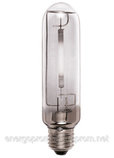 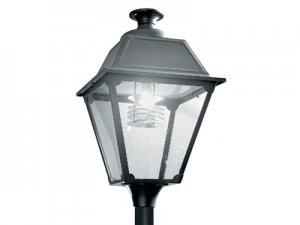 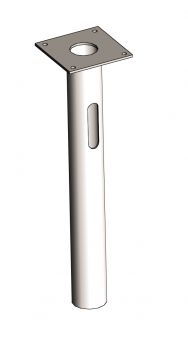 ЛампаСветильник Фундаментальный блок ФМ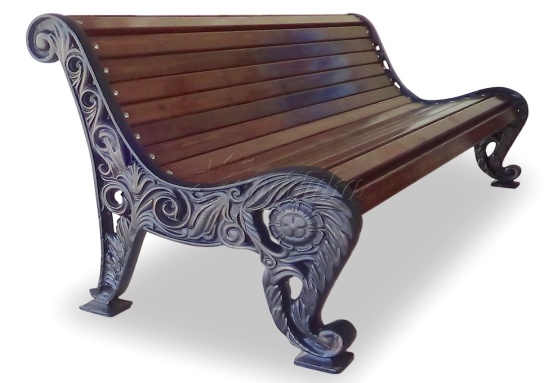 Скамейка чугунная (скамейка уличная со спинкой, основание скамейки покрыто атмосфероустойчивой порошковой краской, деревянные бруски покрыты лаком)